Leçon 2.3	 Devoirs 3			Nom ___________________________________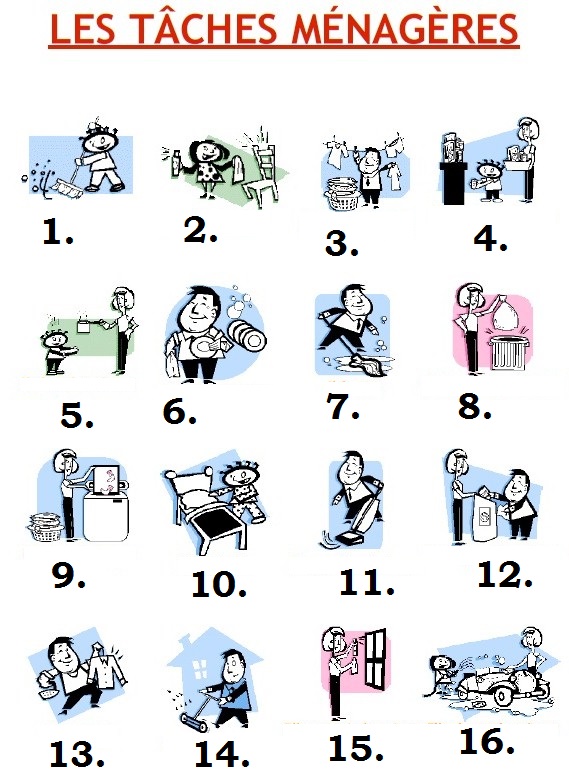 A. Say whether or not you MUST do the following chores.1. __________________________________________________________________________2. __________________________________________________________________________3. __________________________________________________________________________4. __________________________________________________________________________5. __________________________________________________________________________6. __________________________________________________________________________7. __________________________________________________________________________8. __________________________________________________________________________9. __________________________________________________________________________10. __________________________________________________________________________11. __________________________________________________________________________12. __________________________________________________________________________13. __________________________________________________________________________14. __________________________________________________________________________15. __________________________________________________________________________16. __________________________________________________________________________B. Pick 4 chores and say where you WILL do them.a. __________________________________________________________________________b. __________________________________________________________________________c. __________________________________________________________________________d. __________________________________________________________________________C. Pick 4 chores and say when you WILL do them.a. __________________________________________________________________________b. __________________________________________________________________________c. __________________________________________________________________________d. __________________________________________________________________________